Εγκύκλιος Αρ. 510:Απόφαση Αρ. 110 της Υπ. Εργασίας για το Ειδικό Σχέδιο Μερικής Αναστολής των Εργασιών της ΕπιχείρησηςΗ Ομοσπονδία Εργοδοτών & Βιομηχάνων (ΟΕΒ) σας ενημερώνει για την Απόφαση Αρ. 110 της Υπουργού Εργασίας, Πρόνοιας και Κοινωνικών Ασφαλίσεων κας Ζέτας Αιμιλιανίδου για το Ειδικό Σχέδιο Μερικής Αναστολής των Εργασιών της Επιχείρησης.Στο πλαίσιο των περί των Έκτακτων Μέτρων που Λαμβάνονται από το Υπουργείο Εργασίας, Πρόνοιας και Κοινωνικών Ασφαλίσεων για την Αντιμετώπιση της Πανδημίας του ιού COVID 19 Νόμων του 2020 και με στόχο τη στήριξη των μισθωτών του ιδιωτικού τομέα, αποφασίζεται το Ειδικό Σχέδιο Μερικής Αναστολής των Εργασιών της Επιχείρησης και η καταβολή Ειδικού Ανεργιακού Επιδόματος στην Επιχείρηση για τους μισθωτούς του ιδιωτικού τομέα σύμφωνα με τους όρους και προϋποθέσεις που καθορίζονται στην παρούσα Απόφαση. Το παρόν Σχέδιο δεν εφαρμόζεται για οργανισμούς του δημόσιου και ευρύτερου δημόσιου τομέα, οργανισμούς δημόσιου δικαίου και άλλους παρόμοιας φύσης οργανισμούς και για άλλες οικονομικές δραστηριότητες, οι οποίες αναφέρονται στο Παράρτημα Ι της παρούσας Απόφασης. Η εργοδότηση οικιακού προσωπικού δεν εμπίπτει στην έννοια της επιχείρησης και επιπρόσθετα δεν εμπίπτει οποιαδήποτε ένωση προσώπων, της οποίας οι σκοποί είναι μη κερδοσκοπικού χαρακτήρα, είτε είναι πολιτικής, φιλανθρωπικής, συνδικαλιστικής ή άλλης παρόμοιας φύσης.Για τους σκοπούς της παρούσας Απόφασης, για Νομικό πρόσωπο το οποίο κατέχει πέραν του ενός Αριθμού Μητρώου Εργοδότη, η αναφορά σε επιχείρηση αφορά μόνο το Νομικό Πρόσωπο. Όροι και προϋποθέσεις για ένταξη επιχειρήσεων στο Ειδικό Σχέδιο Μερικής Αναστολής των Εργασιών της Επιχείρησης: (α) Να υποβληθεί η σχετική ηλεκτρονική αίτηση στο Έντυπο ΕΕΑ.4 που επισυνάπτεται ως Παράρτημα ΙI στην παρούσα Απόφαση και αναρτάται στην ιστοσελίδα του Υπουργείου Εργασίας, Πρόνοιας και Κοινωνικών Ασφαλίσεων ( www.coronavirus.mlsi.gov.cy ) από πρόσωπο που δεσμεύει την επιχείρηση σύμφωνα με τον σχετικό Νόμο για οποιαδήποτε περίοδο από την 1η Απριλίου 2021 μέχρι την 30ή Απριλίου 2021. (β) Βασική  προϋπόθεση  συμμετοχής  στο  Σχέδιο  είναι  να  μην  έχει απολυθεί  οποιοσδήποτε  υπάλληλος κατά τη διάρκεια Ιανουαρίου μέχρι και το τέλος Ιουνίου 2021, εκτός για λόγους που αιτιολογείται απόλυση άνευ προειδοποιήσεως, βάσει της περί Τερματισμού Απασχόλησης Νομοθεσίας. Νοείται ότι οι επιχειρήσεις δεν θα μπορούν να απολύουν εργαζομένους για οικονομικούς λόγους κατά το ανωτέρω διάστημα. (γ) Οποιαδήποτε επιχείρηση (νομικό ή φυσικό πρόσωπο (εργοδότης), η οποία προβλέπει ή έχει μείωση του κύκλου εργασιών της όπως παρουσιάζεται στον πίνακα που παρατίθεται πιο κάτω, για την περίοδο από 1η Απριλίου 2021 μέχρι την 30η Απριλίου 2021 σε σχέση με την περίοδο 1η Απριλίου 2019 μέχρι 30η Απριλίου 2019 και η μείωση του κύκλου εργασιών της επιχείρησης οφείλεται αποκλειστικά στην κατάσταση που περιήλθε η επιχείρηση λόγω της πανδημίας του κορωνοϊού COVID-19. Σε περίπτωση που η επιχείρηση δεν λειτουργούσε κατά το προηγούμενο έτος, τότε η σύγκριση θα γίνει με τον πιο πρόσφατο μήνα κατά τον οποίο η επιχείρηση ήταν πλήρως δραστηριοποιημένη  και την υπό αναφορά περίοδο.  Νοείται ότι, αν δεν ισχύουν τα πιο πάνω δύνανται να υποβάλουν αιτιολογημένη έκθεση Εγκεκριμένου Λογιστή με βάση την οποία θα προκύπτει η μείωση του κύκλου εργασιών. Νοείται περαιτέρω ότι, δεν λαμβάνονται υπ’ όψη οποιεσδήποτε πράξεις έλαβαν χώρα πριν την υπό αναφορά περίοδο (μεταξύ 1-30.4.2021), ανεξάρτητα της ημερομηνίας έκδοσης τιμολογίων ή καταβολής της πληρωμής, έστω και μεταγενέστερα της περιόδου αυτής:  Το ποσοστό του συνόλου των εργοδοτουμένων που μπορούν να επιδοτηθούν για κάθε επιχείρηση εξαρτάται από το ποσοστό μείωσης του κύκλου εργασιών της, ως ακολούθως: Για επιχειρήσεις που εργοδοτούν μέχρι και τρία (3) πρόσωπα, το Ειδικό Ανεργιακό Επίδομα δύναται να καταβληθεί σε όλους τους εργοδοτούμενους ανεξαρτήτως της ιδιότητας τους, εφόσον πληρούνται οι όροι και οι προϋποθέσεις της παρούσας Απόφασης. (δ)      Για τον υπολογισμό του αριθμού των εργοδοτουμένων που εμπίπτουν είτε στο 45%, είτε στο 65%, είτε στο 75%, είτε στο 97% του συνόλου των εργοδοτουμένων, το αποτέλεσμα της μαθηματικής πράξης στρογγυλοποιείται στον πλησιέστερο ακέραιο αριθμό.  (ε) Για επιχειρήσεις που θα ενταχθούν στο παρόν Ειδικό Σχέδιο, το Ειδικό Ανεργιακό Επίδομα δεν παρέχεται σε διευθυντές μετόχους, συνέταιρους που κατέχουν πέραν του 20% των μετοχών, γενικούς διευθυντές και διευθυντικά στελέχη και οι οποίοι εμπίπτουν είτε στο  55%, είτε στο 35%, είτε στο 25%, είτε στο 3% του προσωπικού, ανάλογα με την περίπτωση, για τους οποίους δεν δύναται να καταβληθεί το Ειδικό Ανεργιακό Επίδομα. Για τον υπολογισμό του αριθμού των εργοδοτουμένων που εμπίπτουν είτε στο 55%, είτε 35%, είτε 25%, είτε 3% του συνόλου των εργοδοτουμένων, το αποτέλεσμα της μαθηματικής πράξης στρογγυλοποιείται στον πλησιέστερο ακέραιο αριθμό. (στ) Σε περίπτωση κατά την οποία τα πιο πάνω πρόσωπα υπερβαίνουν σε αριθμό είτε το  55%, είτε το 35%, είτε το 25%, είτε το 3% των εργοδοτουμένων της επιχείρησης, ανάλογα με την περίπτωση, τότε δύνανται να συμπεριληφθούν και να καταβληθεί το Ειδικό Ανεργιακό Επίδομα, εφόσον πληρούνται οι όροι και προϋποθέσεις της παρούσας Απόφασης. (ζ) Η επιχείρηση χρειάζεται να υποβάλει, με την υποβολή της αίτησης (Έντυπο ΕΕΑ.4) κατάλογο των εργοδοτουμένων για τους οποίους ζητείται η καταβολή Ειδικού Ανεργιακού Επιδόματος για την περίοδο της Μερικής Αναστολής των Εργασιών της Επιχείρησης. (η)      Για την περίοδο για την οποία θα καταβληθεί στην Επιχείρηση το Ειδικό Ανεργιακό Επίδομα, ο εργοδότης απαλλάσσεται από την υποχρέωσή του για την καταβολή του μισθού στους εργοδοτούμενους του που έλαβαν το εν λόγω επίδομα, εφόσον δεν απασχολήθηκαν. Σε περίπτωση κατά την οποία έχει καταβληθεί μισθός και για την περίοδο για την οποία θα λάβουν εργοδοτούμενοι το Ειδικό Ανεργιακό Επίδομα, το μέρος του μισθού που αντιστοιχεί σε αυτή την περίοδο δύναται να συμψηφιστεί από τον εργοδότη.  (θ) Για τις επιχειρήσεις που θα ενταχθούν στο παρόν Σχέδιο, ο εργοδότης έχει τη δυνατότητα να απασχολεί προσωπικό, το οποίο θα λαμβάνει Ειδικό Ανεργιακό Επίδομα στην επιχείρηση, καταβάλλοντας στο εν λόγω προσωπικό το υπόλοιπο του μισθού τους και τις ανάλογες εισφορές στα Ταμεία Κοινωνικών Ασφαλίσεων που αναλογούν στο επιπρόσθετο ποσό που θα καταβληθεί από τον εργοδότη. Το υπόλοιπο του μισθού δύναται να διαφοροποιηθεί εφόσον συναινεί ο εργοδοτούμενος ανάλογα με τις ώρες απασχόλησής του.  (ι) Η περίοδος καταβολής του Ειδικού Ανεργιακού Επιδόματος θα θεωρείται περίοδος εξομοιούμενης ασφάλισης για σκοπούς εισφορών στο Ταμείο Κοινωνικών Ασφαλίσεων και θα πιστωθεί αναλόγως ο ασφαλιστικός λογαριασμός του δικαιούχου. (ια) Η επιχείρηση δύναται να ενταχθεί στο παρόν Ειδικό Σχέδιο μόνο εφόσον υποβάλει, μαζί με την αίτησή της (Έντυπο ΕΕΑ.4) Έκθεση Εγκεκριμένου Λογιστή (Υπόδειγμα Έκθεσης βρίσκεται στην ειδική ιστοσελίδα www.coronavirus.mlsi.gov.cy), η οποία: να υποστηρίζει το ποσοστό μείωσης του κύκλου εργασιών, ανάλογα με την περίπτωση, της επιχείρησης που θα συμμετέχει στο Ειδικό Σχέδιο για την υπό αναφορά περίοδο, η οποία πρέπει να συμπίπτει με την περίοδο για την οποία δικαιούται η επιχείρηση την επιδότηση των εργοδοτουμένων της, στην οποία να περιγράφεται αναλυτικά η οικονομική δραστηριότητα της επιχείρησης. Νοείται ότι η Έκθεση Εγκεκριμένου Λογιστή που πρέπει να υποβληθεί μαζί με την ηλεκτρονική αίτηση ΕΕΑ.4 για συμμετοχή στο παρόν Ειδικό Σχέδιο μπορεί να υπογράφεται και από Εγκεκριμένο Λογιστή που εργοδοτείται ή συνεργάζεται με την επιχείρηση. (ιβ)  Η επιχείρηση θα μπορεί να ενταχθεί στο παρόν Σχέδιο μόνο μετά από υπεύθυνη δήλωση / εξουσιοδότηση προσώπου που δεσμεύει την επιχείρηση σύμφωνα με το σχετικό Νόμο, με την οποία: Θα βεβαιώνεται υπεύθυνα ότι τα στοιχεία που έχουν καταχωρηθεί είναι αληθή και θα γίνεται αποδοχή των συνεπειών του νόμου για ψευδή δήλωση, επί χρηματική ποινή μέχρι €40.000 ή  φυλάκιση μέχρι δύο (2) χρόνια ή και στις δύο ποινές μαζί σε περίπτωση καταδίκης για παροχή ψευδών στοιχείων. Θα παρέχεται εξουσιοδότηση στο Υπουργείο Εργασίας, Πρόνοιας και Κοινωνικών Ασφαλίσεων, να επαληθεύσει σε συνεργασία με άλλες αρμόδιες Αρχές της Δημοκρατίας ή του εξωτερικού και με Οργανισμούς/Φορείς/Επιχειρήσεις όσα από τα στοιχεία που περιέχονται στην αίτησή κριθεί ότι είναι απαραίτητα για την εξέταση της αίτησης και την παροχή του επιδόματος. Θα παρέχεται ρητή συγκατάθεση για την επεξεργασία των δεδομένων προσωπικού χαρακτήρα για τους σκοπούς εφαρμογής της παρούσας Απόφασης, σύμφωνα με τις διατάξεις του Κεφαλαίου ΙΙΙ του Κανονισμού (ΕΕ) 2016/679 του Ευρωπαϊκού Κοινοβουλίου και Συμβουλίου της 27ης Απριλίου 2016 για την προστασία των φυσικών προσώπων έναντι της επεξεργασίας των δεδομένων προσωπικού χαρακτήρα και για την ελεύθερη κυκλοφορία των δεδομένων αυτών. Ο εργοδότης οφείλει να περιλάβει στην αίτηση, στο ποσοστό εργοδοτουμένων που δικαιούνται να λάβουν το Ειδικό Επίδομα, και τους εργαζομένους οι οποίοι εμπίπτουν στον κατάλογο των ασθενών με παράγοντες κινδύνου για σοβαρή νόσηση από COVID-19, οι οποίες έχουν καθοριστεί από το Υπουργείο Υγείας σε Δελτίο Τύπου ημερομηνίας 29 Δεκεμβρίου 2020 ή και σε οποιαδήποτε μελλοντική αναθεώρησή του, εφόσον ο εργοδότης βεβαιώνει ότι ο εργοδοτούμενος δεν μπορεί λόγω της φύσης της εργασίας του να εργαστεί εξ αποστάσεως είτε με τηλεργασία ή με εργασία από το σπίτι ή με ευέλικτο ωράριο εργασίας ή σε χώρο όπου δεν συναλλάττεται με το κοινό για την περίοδο από την 1η Απριλίου 2021 μέχρι την 30ή Απριλίου 2021. Όροι και προϋποθέσεις και τρόπος υπολογισμού για την παροχή Ειδικού Ανεργιακού Επιδόματος για τους εργοδοτούμενους: (α)   Το Ειδικό Ανεργιακό Επίδομα καταβάλλεται στην επιχείρηση που εντάσσεται στο παρόν Σχέδιο για τους εργοδοτούμενους της επιχείρησης που περιλαμβάνονται είτε στο 45%, είτε στο 65%, είτε στο 75%, είτε στο 97% του συνολικού αριθμού των εργοδοτουμένων της επιχείρησης. Για επιχειρήσεις που εργοδοτούν μέχρι τρεις (3) εργοδοτούμενους καταβάλλεται σε όλους τους εργοδοτούμενους, εφόσον πληρούνται οι προϋποθέσεις που αναφέρονται στην παρούσα Απόφαση. (β) Στους  διευθυντές μετόχους, συνεταίρους  που κατέχουν  πέραν του 20% των μετοχών, γενικούς διευθυντές και διευθυντικά στελέχη, οι οποίοι εργοδοτούνται σε επιχειρήσεις που εργοδοτούν πέραν των τριών (3) εργοδοτουμένων, δεν δύναται να καταβληθεί Ειδικό Ανεργιακό Επίδομα, εφόσον εμπίπτουν είτε στο 55%, είτε στο 35%, είτε στο 25%, είτε στο 3% των εργοδοτουμένων της επιχείρησης για το οποίο δεν καταβάλλεται το Ειδικό Ανεργιακό Επίδομα. (γ)   Το Ειδικό Ανεργιακό Επίδομα που καταβάλλεται σε δικαιούχους υπολογίζεται όπως παρουσιάζεται στο σημείο (i) μέχρι (iii) και καταβάλλεται ως Ειδικό Ανεργιακό Επίδομα το μεγαλύτερο ποσό: Για μισθωτά πρόσωπα, για τα οποία πληρούνται οι ασφαλιστικές προϋποθέσεις με βάση τον περί Κοινωνικών Ασφαλίσεων Νόμο, στο 60% της αξίας των ασφαλιστικών μονάδων, σύμφωνα με τον πιο πάνω Νόμο. Για μισθωτά πρόσωπα με βάση τον μισθό Ιανουαρίου 2020 και για οποιεσδήποτε προσλήψεις εργαζομένων έλαβαν χώρα μεταγενέστερα, με βάση τον μισθό του Φεβρουαρίου 2020, είτε με βάση τον μισθό που θα δηλωθεί στην αίτηση ΕΕΑ.7 όπως εμφαίνεται στο Παράρτημα ΙΙΙ της παρούσας Απόφασης, υπό την προϋπόθεση ότι ο εργοδότης του εν λόγω εργαζομένου θα τον δηλώσει στις Υπηρεσίες Κοινωνικών Ασφαλίσεων και θα λάβει Αριθμό Κοινωνικών Ασφαλίσεων, στην περίπτωση που δεν κατέχει ήδη. Σε περίπτωση κατά την οποία δεν υπάρχουν στοιχεία για τον μισθό Ιανουαρίου 2020, είτε Φεβρουαρίου 2020 τότε λαμβάνεται υπ’ όψη ο μισθός για τον οποίο υπάρχουν στοιχεία εντός των τελευταίων μηνών μέχρι και τον Δεκέμβριο 2019 στο Μητρώο των Υπηρεσιών Κοινωνικών Ασφαλίσεων για τον ίδιο εργοδότη.   Σε περίπτωση που κατά τον μήνα Ιανουάριο 2020 ή Φεβρουάριο 2020, οποιοσδήποτε αιτητής βρισκόταν σε άδεια μητρότητας, είτε σε άδεια πατρότητας, είτε σε άδεια ασθενείας, είτε λάμβανε επίδομα σωματικής βλάβης, τότε, για τον υπολογισμό του Ειδικού Επιδόματος λαμβάνεται υπ’ όψη ο τελευταίος μη μηδενικός μισθός ή ο τελευταίος μη μηδενικός μισθός εντός περιόδου των προηγούμενων μηνών μέχρι και τον Δεκέμβριο 2019. Το ποσό που δύναται να καταβληθεί ως Ειδικό Ανεργιακό Επίδομα για περίοδο ενός (1) μηνός μη περιλαμβανομένης της Κυριακής δεν μπορεί να υπερβαίνει τα €1.214 ή να είναι μικρότερο από €360. (δ)  Το Ειδικό Ανεργιακό Επίδομα καταβάλλεται στην επιχείρηση εφόσον υποβληθεί από την επιχείρηση διαδικτυακά η δήλωση ΕΕΑ.12 «ΔΗΛΩΣΗ ΣΤΟΙΧΕΙΩΝ ΤΡΑΠΕΖΙΚΟΥ ΛΟΓΑΡΙΑΣΜΟΥ ΤΩΝ ΕΠΙΧΕΙΡΗΣΕΩΝ» που αφορά τη δήλωση για τα στοιχεία του λογαριασμού στον οποίο θα κατατεθεί το σύνολο των επιδομάτων με σχετικό αναλυτικό κατάλογο για κάθε εργοδοτούμενο. Η επιχείρηση υποχρεούται να καταβάλει τα αντίστοιχα ποσά στους εργοδοτουμένους της. (ε) Το Ειδικό Ανεργιακό Επίδομα δεν παρέχεται για καμία περίοδο για την οποία ο εργοδοτούμενος λαμβάνει ανεργιακό επίδομα, επίδομα ασθενείας, επίδομα μητρότητας, επίδομα πατρότητας, θεσμοθετημένη σύνταξη ή οποιοδήποτε Ειδικό Επίδομα από τα υπόλοιπα Ειδικά Σχέδια που υλοποιούνται από το Υπουργείο Εργασίας, Πρόνοιας και Κοινωνικών Ασφαλίσεων κατά τον Απρίλιο 2021.  Του Ειδικού Ανεργιακού Επιδόματος που θα καταβληθεί στην Επιχείρηση για τους δικαιούχους μπορούν να επωφεληθούν και δικαιούχοι Ελάχιστου Εγγυημένου Εισοδήματος που εργάζονται ως μισθωτοί σε επιχειρήσεις που δύνανται να ενταχθούν στο Ειδικό Σχέδιο Αναστολής των Εργασιών της Επιχείρησης. Το Ειδικό Ανεργιακό Επίδομα που θα καταβληθεί στην επιχείρηση για δικαιούχους Ελάχιστου Εγγυημένου Εισοδήματος θα ληφθεί υπ’ όψη για σκοπούς υπολογισμού του εισοδήματος που λαμβάνεται υπόψη για σκοπούς καταβολής του Ελάχιστου Εγγυημένου Εισοδήματος για την περίοδο καταβολής του. Σε περίπτωση ομίλου εταιρειών που έχει την έννοια είτε σχέσης μητρικών και θυγατρικών εταιρειών, είτε συνδεδεμένων εταιρειών, δηλαδή με κοινό κύριο μέτοχο, ο οποίος κατέχει πέραν του ενός Αριθμού Μητρώου Εργοδότη στο Μητρώο των Υπηρεσιών Κοινωνικών Ασφαλίσεων και οι δραστηριότητες όλων των εταιρειών του που αναφέρονται πιο πάνω αφορούν την ίδια οικονομική δραστηριότητα, θα δύνανται να θεωρούνται ως μία υποβληθείσα αίτηση, ανάλογα με το αν είναι δραστηριοποιημένες ή όχι, για συμμετοχή στο παρόν Ειδικό Σχέδιο, εφόσον υποβληθεί σχετική αίτηση και δοθεί σχετική έγκριση από το Υπουργείο Εργασίας, Πρόνοιας και Κοινωνικών Ασφαλίσεων, αν δεν έχει ήδη εξασφαλιστεί η έγκριση. Σε αυτή την περίπτωση, οι όροι και οι προϋποθέσεις του παρόντος Ειδικού Σχεδίου θα εφαρμόζονται ως να αφορούσαν μία επιχείρηση που περιλαμβάνει αφενός τις δραστηριοποιημένες μονάδες και αφετέρου τις μη δραστηριοποιημένες μονάδες. Τηρουμένων των υπολοίπων διατάξεων του παρόντος Σχεδίου, επιχείρηση η οποία κατέχει για ένα Νομικό Πρόσωπο πέραν του ενός Αριθμού Μητρώου Εργοδότη στο μητρώο του Ταμείου Κοινωνικών Ασφαλίσεων, ανεξάρτητα από τις αιτήσεις που υποβάλλει για διαφορετικούς Αριθμούς Μητρώου Εργοδότη, θα θεωρούνται όλες οι αιτήσεις ως μία υποβληθείσα αίτηση της επιχείρησης και οι όροι και οι προϋποθέσεις των πιο πάνω Σχεδίων θα εφαρμόζονται ως να είχαν ένα αριθμό μητρώου Εργοδότη. Κάθε επιχείρηση που συμμετέχει στο Σχέδιο της Μερικής Αναστολής των Εργασιών της Επιχείρησης, οφείλει να διατηρεί για περίοδο τουλάχιστον δύο (2) ετών από την υποβολή της αίτησης κάθε σχετικό αρχείο, παραστατικό ή και αποδεικτικό στοιχείο για όλους τους όρους και προϋποθέσεις οι οποίες περιέχονταν στις σχετικές αποφάσεις που έχουν δημοσιευτεί στην Επίσημη Εφημερίδα της Δημοκρατίας και υποχρεούται να παρέχει οποιαδήποτε στοιχεία ήθελε ζητηθούν σε οποιοδήποτε εξουσιοδοτημένο Λειτουργό. Οποιοδήποτε ποσό έχει καταβληθεί σε οποιοδήποτε πρόσωπο το οποίο εκ των υστέρων προκύπτει ότι είτε το πρόσωπο αυτό δεν ήταν δικαιούχο είτε ότι δεν οφειλόταν ολόκληρο ή μέρος του ποσού οποιουδήποτε επιδόματος ή παροχής που παρέχεται δυνάμει των περί των Έκτακτων Μέτρων που Λαμβάνονται από το Υπουργείο Εργασίας, Πρόνοιας και Κοινωνικών Ασφαλίσεων για την Αντιμετώπιση της Πανδημίας του ιού COVID 19 Νόμων του 2020 και των Αποφάσεων που εκδίδονται δυνάμει αυτών, θεωρείται ως χρέος του προσώπου αυτού στη Δημοκρατία και δύναται να συμψηφιστεί με οποιαδήποτε μελλοντική παροχή που παρέχεται είτε δυνάμει του περί Κοινωνικών Ασφαλίσεων Νόμου είτε με οποιοδήποτε ποσό είναι καταβλητέο προς το πρόσωπο αυτό είτε να διεκδικηθεί ως χρέος οφειλόμενο στη Δημοκρατία. Οι πιο πάνω διατάξεις ισχύουν και για κάθε πρόσωπο το οποίο έχει επιτύχει διά ψευδών παραστάσεων τη χορήγηση οποιασδήποτε πληρωμής που έχει διενεργηθεί δυνάμει των περί των Έκτακτων Μέτρων που Λαμβάνονται από το Υπουργείο Εργασίας, Πρόνοιας και Κοινωνικών Ασφαλίσεων για την Αντιμετώπιση της Πανδημίας του ιού COVID 19 Νόμων του 2020 και των Αποφάσεων που εκδίδονται δυνάμει αυτών.  Νοείται ότι η έννοια «πρόσωπο» περιλαμβάνει και την επιχείρηση. Σημειώνεται ότι παρέχεται κάθε δυνατή βοήθεια στα πλαίσια της Χρηστής Διοίκησης αλλά και του στόχου της καταβολής των επιδομάτων στους εργαζόμενους ή και την επιχείρηση, για την εξέταση των στοιχείων των εργαζομένων ή των επιχειρήσεων που εκ λάθους δεν υπέβαλαν κατά τη διάρκεια της ισχύος των Σχεδίων τα ορθά στοιχεία και έγγραφα είτε με διόρθωση των αιτήσεων, είτε με την υποβολή των ορθών στοιχείων, είτε με την καταβολή των επιδομάτων στους δικαιούχους με Κυβερνητική Επιταγή. Η παρούσα Απόφαση αφορά στην περίοδο από την 1η Απριλίου 2021 μέχρι την 30ή Απριλίου 2021. ΠΑΡΑΡΤΗΜΑ Ι Υπεραγορές και παντοπωλεία Γεωργία, Δασοκομία, Αλιεία (Πρωτογενής Τομέας) Ορυχεία και Λατομεία Δορυφορικές τηλεπικοινωνιακές και άλλες τηλεπικοινωνιακές υπηρεσίες. Παραγωγή ηλεκτρικού ρεύματος Παροχή νερού, επεξεργασία λυμάτων, διαχείριση αποβλήτων και συναφή Χρηματοπιστωτικές και ασφαλιστικές δραστηριότητες, περιλαμβανομένων των Αδειοδοτημένων Τραπεζικών Ιδρυμάτων Άλλοι Οργανισμοί νομισματικής διαμεσολάβησης  Δραστηριότητες εταιρειών χαρτοφυλακίου Καταπιστεύματα, κεφάλαια και παρεμφερή χρηματοπιστωτικά μέσα Χρηματοδοτική μίσθωση (leasing) Άλλες Πιστωτικές Δραστηριότητες Συνταξιοδοτικά Ταμεία Διαχείριση Χρηματαγορών Δραστηριότητες σχετικά με συναλλαγές συμβάσεων χρεογράφων και αγαθών. Άλλες δραστηριότητες συναφείς προς τις χρηματοπιστωτικές υπηρεσίες, με εξαίρεση τις ασφαλιστικές δραστηριότητες και τα συνταξιοδοτικά ταμεία Αξιολόγηση κινδύνων και ζημιών Δραστηριότητες ασφαλιστικών πρακτόρων και μεσιτών Άλλες δραστηριότητες συναφείς προς τις ασφαλίσεις και τα συνταξιοδοτικά ταμεία Δραστηριότητες διαχείρισης κεφαλαίων Ρύθμιση  των  επιχειρηματικών  δραστηριοτήτων  και  συμβολή  στην  αποτελεσματικότερη  λειτουργία  των  επιχειρήσεων Μη  διαφοροποιημένες  δραστηριότητες  ιδιωτικών  νοικοκυριών,  που  αφορούν  την  παραγωγή  αγαθών  για  ίδια  χρήση Μη  διαφοροποιημένες  δραστηριότητες  ιδιωτικών  νοικοκυριών,  που  αφορούν  την  παραγωγή  υπηρεσιών  για  ίδια  χρήση Δραστηριότητες  ετερόδικων  οργανισμών  και  φορέων Ιατροί (εξαιρουμένων Οδοντιάτρων) Κατασκευαστικός τομέας και συναφείς με τον κατασκευαστικό τομέα επιχειρήσεις Χονδρικό εμπόριο συναφές με τον κατασκευαστικό τομέα Συντήρηση και επισκευή μηχανοκίνητων οχημάτων και παρεμφερείς δραστηριότητες και συναφείς επιχειρήσεις  Εμπορικοί αντιπρόσωποι Νοσοκομειακές Δραστηριότητες Γηροκομεία Παραγωγή φαρμακευτικών σκευασμάτων Χονδρικό εμπόριο φαρμακευτικών προϊόντων Φαρμακεία Εμπόριο ιατρικών και ορθοπεδικών ειδών Λιανικό εμπόριο τροφίμων, ποτών ή καπνού (εκτός συνδεόμενων επιχειρήσεων με γάμους/ βαφτίσεις) Λαχειοπώλες και εφημεριδοπώλες Ιδιωτικές επιχειρήσεις υγείας και κλινικά εργαστήρια Δραστηριότητες βοήθειας κατ’ οίκον και δραστηριότητες νοικοκυριών ως εργοδοτών οικιακού προσωπικού Δραστηριότητες γραφείων κηδειών και συναφείς δραστηριότητες Φυτώρια και Ανθοπωλεία (εκτός συνδεόμενες επιχειρήσεις  με γάμους / βαφτίσεις) Κτηνιατρικές Δραστηριότητες Αρτοποιία – παραγωγή νωπών ειδών ζαχαροπλαστικής Ξενοδοχεία και συνδεόμενες επιχειρήσεις και επιχειρήσεις που επηρεάζονται από τον τουρισμό Υπηρεσίες σε σχέση με ακίνητη ιδιοκτησία  Δραστηριότητες προγραμματισμού ηλεκτρονικών υπολογιστών, παροχής συμβουλών και συναφείς δραστηριότητες.  Δραστηριότητες  κομμωτηρίων,  κουρείων  και  κέντρων  αισθητικής Δραστηριότητες  σχετικές  με  τη  φυσική  ευεξία Άλλες  δραστηριότητες  παροχής  προσωπικών  υπηρεσιών  π.δ.κ.α. 	 	 	ΠΑΡΑΡΤΗΜΑ ΙΙ 	ΚΥΠΡΙΑΚΗ ΔΗΜΟΚΡΑΤΙΑ 	 	(Έντυπο ΕΕΑ.4) 	ΥΠΟΥΡΓΕΙΟ ΕΡΓΑΣΙΑΣ, ΠΡΟΝΟΙΑΣ ΚΑΙ ΚΟΙΝΩΝΙΚΩΝ ΑΣΦΑΛΙΣΕΩΝ 	 	 ΑΙΤΗΣΗ ΕΠΙΧΕΙΡΗΣΗΣ (ΝΟΜΙΚΟΥ Ή ΚΑΙ ΦΥΣΙΚΟΥ ΠΡΟΣΩΠΟΥ) ΓΙΑ 	 ΣΥΜΜΕΤΟΧΗ ΣΤΟ ΕΙΔΙΚΟ ΣΧΕΔΙΟ ΜΕΡΙΚΗΣ ΑΝΑΣΤΟΛΗΣ ΤΩΝ ΕΡΓΑΣΙΩΝ ΤΗΣ ΕΠΙΧΕΙΡΗΣΗΣ ΚΑΤΑΧΩΡΗΣΤΕ ΑΡΙΘΜΟ ΜΗΤΡΩΟΥ ΕΡΓΟΔΟΤΗ ΓΙΑ ΝΑ ΠΡΟΧΩΡΗΣΕΤΕ ΣΤΗ ΣΥΜΠΛΗΡΩΣΗ ΤΗΣ ΑΙΤΗΣΗΣ: …………….. Οικονομική Δραστηριότητα: ……………………………………………………. Αριθμός Εγγραφής στον Έφορο Εταιρειών: ………………………………… Διεύθυνση Εργασίας:………………………………………………………… Ολικός αριθμός υπαλλήλων:  ……………………………………………………………………. Ηλεκτρονική Διεύθυνση (email): ……………………….........................  Αρ. Κινητού Τηλεφώνου: …………………………………………………………………………… Αρ. Σταθερού Τηλεφώνου: ………………………………………………….. Περίοδος για την οποία υποβάλλεται η αίτηση:  από  μέχρι  Προσοχή: Η περίοδος που μπορεί να δηλωθεί στην αίτηση πρέπει να εμπίπτει στο χρονικό διάστημα από 1/4/2021 μέχρι 30/4/2021. Μπορούν να υποβληθούν περισσότερες από μια αιτήσεις για διαφορετικές περιόδους εντός του χρονικού διαστήματος από 1/4/2021 μέχρι 30/4/2021. Προσοχή: Για να καταβληθεί το Ειδικό Ανεργιακό Επίδομα στην επιχείρηση χρειάζεται οπωσδήποτε η κάθε επιχείρηση να συμπληρώσει τα στοιχεία του ΙΒΑΝ του στο ΈΝΤΥΠΟ ΕΕΑ.12 «ΔΗΛΩΣΗ ΣΤΟΙΧΕΙΩΝ ΤΡΑΠΕΖΙΚΟΥ ΛΟΓΑΡΙΑΣΜΟΥ ΤΩΝ ΕΠΙΧΕΙΡΗΣΕΩΝ» που αφορά τη δήλωση για τα στοιχεία του λογαριασμού στον οποίο θα κατατεθεί το επίδομα, νοουμένου ότι δεν έχει ήδη υποβληθεί και επιβεβαιωθεί. Η δήλωση βρίσκεται αναρτημένη στην ιστοσελίδα του Υπουργείου Εργασίας, Πρόνοιας και Κοινωνικών Ασφαλίσεων www.coronavirus.mlsi.gov.cy.  Για επιχειρήσεις που εργοδοτούν μέχρι και τρία (3) πρόσωπα, το Ειδικό Ανεργιακό Επίδομα δύναται να καταβληθεί σε όλους τους εργοδοτούμενους ανεξαρτήτως της ιδιότητας τους, εφόσον πληρούνται οι όροι και οι προϋποθέσεις της σχετικής Απόφασης. Να μην περιληφθούν οι διευθυντές μέτοχοι, συνέταιροι που κατέχουν πέραν του 20% των μετοχών, γενικοί διευθυντές και διευθυντικά στελέχη, εφόσον εμπίπτουν στο 55%, 35%, 25% ή 3%, ανάλογα με την περίπτωση, των προσώπων (Δεν εφαρμόζεται για επιχειρήσεις που απασχολούν μέχρι 3 εργοδοτουμένους)  1376Εμπίπτω στις επιχειρήσεις που δεν ασκούν οποιαδήποτε από τις οικονομικές δραστηριότητες που παρουσιάζονται στον Πίνακα που επισυνάπτεται ως Παράρτημα Ι στη σχετική Απόφαση και η επιχείρησή μου έχει μείωση του κύκλου εργασιών, όπως υπολογίζεται στη σχετική Απόφαση.  Συμφωνώ ……. Έχω επισυνάψει έκθεση του Εγκεκριμένου Λογιστή:  η οποία υποστηρίζει το ποσοστό μείωσης του κύκλου εργασιών, ανάλογα με την περίπτωση, της επιχείρησης που θα συμμετέχει στο Ειδικό Σχέδιο για την υπό αναφορά περίοδο, η οποία πρέπει να συμπίπτει με την περίοδο για την οποία δικαιούται η επιχείρηση την επιδότηση των εργοδοτουμένων της, στην οποία να περιγράφεται αναλυτικά η οικονομική δραστηριότητα της επιχείρησης. 	1. 	Όροι και προϋποθέσεις για ένταξη ΕΠΙΧΕΙΡΗΣΕΩΝ στο παρόν Ειδικό Σχέδιο:   Το ποσοστό του συνόλου των εργοδοτουμένων που μπορούν να επιδοτηθούν για κάθε επιχείρηση εξαρτάται από το ποσοστό μείωσης του κύκλου εργασιών της, ως ακολούθως: 1377  Για επιχειρήσεις που εργοδοτούν μέχρι και τρία (3) πρόσωπα, το Ειδικό Ανεργιακό Επίδομα δύναται να καταβληθεί σε όλους τους εργοδοτούμενους ανεξαρτήτως της ιδιότητας τους, εφόσον πληρούνται οι όροι και οι προϋποθέσεις της σχετικής Απόφασης. (δ)      Για τον υπολογισμό του αριθμού των εργοδοτουμένων που εμπίπτουν είτε στο 45%, είτε στο 65%, είτε στο 75%, είτε στο 97% του συνόλου των εργοδοτουμένων, το αποτέλεσμα της μαθηματικής πράξης στρογγυλοποιείται στον πλησιέστερο ακέραιο αριθμό.  (ε) Για επιχειρήσεις που θα ενταχθούν στο παρόν Ειδικό Σχέδιο, το Ειδικό Ανεργιακό Επίδομα δεν παρέχεται σε διευθυντές μετόχους, συνέταιρους που κατέχουν πέραν του 20% των μετοχών, γενικούς διευθυντές και διευθυντικά στελέχη και οι οποίοι εμπίπτουν είτε στο  55%, είτε στο 35%, είτε στο 25%, είτε στο 3% του προσωπικού, ανάλογα με την περίπτωση, για τους οποίους δεν δύναται να καταβληθεί το Ειδικό Ανεργιακό Επίδομα. Για τον υπολογισμό του αριθμού των εργοδοτουμένων που εμπίπτουν είτε στο 55%, είτε 35%, είτε 25%, είτε 3% του συνόλου των εργοδοτουμένων, το αποτέλεσμα της μαθηματικής πράξης στρογγυλοποιείται στον πλησιέστερο ακέραιο αριθμό. (στ) Σε περίπτωση κατά την οποία τα πιο πάνω πρόσωπα υπερβαίνουν σε αριθμό είτε το  55%, είτε το 35%, είτε το 25%, είτε το 3% των εργοδοτουμένων της επιχείρησης, ανάλογα με την περίπτωση, τότε δύνανται να συμπεριληφθούν και να καταβληθεί το Ειδικό Ανεργιακό Επίδομα, εφόσον πληρούνται οι όροι και προϋποθέσεις της σχετικής Απόφασης. (ζ) Η επιχείρηση χρειάζεται να υποβάλει, με την υποβολή της αίτησης (Έντυπο ΕΕΑ.4) κατάλογο των εργοδοτουμένων για τους οποίους ζητείται η καταβολή Ειδικού Ανεργιακού Επιδόματος για την περίοδο της Μερικής Αναστολής των Εργασιών της Επιχείρησης. (η)      Για την περίοδο για την οποία θα καταβληθεί στην Επιχείρηση το Ειδικό Ανεργιακό Επίδομα, ο εργοδότης απαλλάσσεται από την υποχρέωσή του για την καταβολή του μισθού στους εργοδοτούμενους του που έλαβαν το εν λόγω επίδομα, εφόσον δεν απασχολήθηκαν. Σε περίπτωση κατά την οποία έχει καταβληθεί μισθός και για την περίοδο για την οποία θα λάβουν εργοδοτούμενοι το Ειδικό Ανεργιακό Επίδομα, το μέρος του μισθού που αντιστοιχεί σε αυτή την περίοδο δύναται να συμψηφιστεί από τον εργοδότη.  (θ) Για τις επιχειρήσεις που θα ενταχθούν στο παρόν Σχέδιο, ο εργοδότης έχει τη δυνατότητα να απασχολεί προσωπικό, το οποίο θα λαμβάνει Ειδικό Ανεργιακό Επίδομα στην επιχείρηση, καταβάλλοντας στο εν λόγω προσωπικό το υπόλοιπο του μισθού τους και τις ανάλογες εισφορές στα Ταμεία Κοινωνικών Ασφαλίσεων που αναλογούν στο επιπρόσθετο ποσό που θα καταβληθεί από τον εργοδότη. Το υπόλοιπο του μισθού δύναται να διαφοροποιηθεί εφόσον συναινεί ο εργοδοτούμενος ανάλογα με τις ώρες απασχόλησής του.  (ι) Η περίοδος καταβολής του Ειδικού Ανεργιακού Επιδόματος θα θεωρείται περίοδος εξομοιούμενης ασφάλισης για σκοπούς εισφορών στο Ταμείο Κοινωνικών Ασφαλίσεων και θα πιστωθεί αναλόγως ο ασφαλιστικός λογαριασμός του δικαιούχου. (ια) Η επιχείρηση δύναται να ενταχθεί στο παρόν Ειδικό Σχέδιο μόνο εφόσον υποβάλει, μαζί με την αίτησή της (Έντυπο ΕΕΑ.4) Έκθεση Εγκεκριμένου Λογιστή (Υπόδειγμα Έκθεσης βρίσκεται στην ειδική ιστοσελίδα www.coronavirus.mlsi.gov.cy), η οποία: να υποστηρίζει το ποσοστό μείωσης του κύκλου εργασιών, ανάλογα με την περίπτωση, της επιχείρησης που θα συμμετέχει στο Ειδικό Σχέδιο για την υπό αναφορά περίοδο, η οποία πρέπει να συμπίπτει με την περίοδο για την οποία δικαιούται η επιχείρηση την επιδότηση των εργοδοτουμένων της, στην οποία να περιγράφεται αναλυτικά η οικονομική δραστηριότητα της επιχείρησης. Νοείται ότι η Έκθεση Εγκεκριμένου Λογιστή που πρέπει να υποβληθεί μαζί με την ηλεκτρονική αίτηση ΕΕΑ.4 για συμμετοχή στο παρόν Ειδικό Σχέδιο μπορεί να υπογράφεται και από Εγκεκριμένο Λογιστή που εργοδοτείται ή συνεργάζεται με την επιχείρηση. (ιβ)  Η επιχείρηση θα μπορεί να ενταχθεί στο παρόν Σχέδιο μόνο μετά από υπεύθυνη δήλωση / εξουσιοδότηση προσώπου που δεσμεύει την επιχείρηση σύμφωνα με το σχετικό Νόμο, με την οποία: Θα βεβαιώνεται υπεύθυνα ότι τα στοιχεία που έχουν καταχωρηθεί είναι αληθή και θα γίνεται αποδοχή των συνεπειών του νόμου για ψευδή δήλωση, επί χρηματική ποινή μέχρι €40.000 ή  φυλάκιση μέχρι δύο (2) χρόνια ή και στις δύο ποινές μαζί σε περίπτωση καταδίκης για παροχή ψευδών στοιχείων. Θα παρέχεται εξουσιοδότηση στο Υπουργείο Εργασίας, Πρόνοιας και Κοινωνικών Ασφαλίσεων, να επαληθεύσει σε συνεργασία με άλλες αρμόδιες Αρχές της Δημοκρατίας ή του εξωτερικού και με Οργανισμούς/Φορείς/Επιχειρήσεις όσα από τα στοιχεία που περιέχονται στην αίτησή κριθεί ότι είναι απαραίτητα για την εξέταση της αίτησης και την παροχή του επιδόματος. Θα παρέχεται ρητή συγκατάθεση για την επεξεργασία των δεδομένων προσωπικού χαρακτήρα για τους σκοπούς εφαρμογής της σχετικής Απόφασης, σύμφωνα με τις διατάξεις του Κεφαλαίου ΙΙΙ του Κανονισμού (ΕΕ) 2016/679 του Ευρωπαϊκού Κοινοβουλίου και Συμβουλίου της 27ης Απριλίου 2016 για την προστασία των φυσικών προσώπων έναντι της επεξεργασίας των δεδομένων προσωπικού χαρακτήρα και για την ελεύθερη κυκλοφορία των δεδομένων αυτών. Ο εργοδότης οφείλει να περιλάβει στην αίτηση, στο ποσοστό εργοδοτουμένων που δικαιούνται να λάβουν το Ειδικό Επίδομα, και τους εργαζομένους οι οποίοι εμπίπτουν στον κατάλογο των ασθενών με παράγοντες κινδύνου για σοβαρή νόσηση από COVID-19, οι οποίες έχουν καθοριστεί από το Υπουργείο Υγείας σε Δελτίο Τύπου ημερομηνίας 29 Δεκεμβρίου 2020 ή και σε οποιαδήποτε μελλοντική αναθεώρησή του, εφόσον ο εργοδότης βεβαιώνει ότι ο εργοδοτούμενος δεν μπορεί λόγω της φύσης της εργασίας του να εργαστεί εξ αποστάσεως είτε με τηλεργασία ή με εργασία από το σπίτι ή με ευέλικτο ωράριο εργασίας ή σε χώρο όπου δεν συναλλάττεται με το κοινό για την περίοδο από την 1η Απριλίου 2021 μέχρι την 30η Απριλίου 2021. Όροι και προϋποθέσεις και τρόπος υπολογισμού για την παροχή Ειδικού Ανεργιακού Επιδόματος για τους εργοδοτούμενους: (α)      Το Ειδικό Ανεργιακό Επίδομα καταβάλλεται στην επιχείρηση που εντάσσεται στο παρόν Σχέδιο για τους εργοδοτούμενους της επιχείρησης που περιλαμβάνονται είτε στο 45%, είτε στο 65%, είτε στο 75%, είτε στο 97% του συνολικού αριθμού των εργοδοτουμένων της επιχείρησης. Για επιχειρήσεις που εργοδοτούν μέχρι τρεις (3) εργοδοτούμενους καταβάλλεται σε όλους τους εργοδοτούμενους, εφόσον πληρούνται οι προϋποθέσεις που αναφέρονται στη σχετική Απόφαση. (β)      Στους  διευθυντές μετόχους, συνεταίρους  που κατέχουν  πέραν του 20% των μετοχών, γενικούς διευθυντές και διευθυντικά στελέχη, οι οποίοι εργοδοτούνται σε επιχειρήσεις που εργοδοτούν πέραν των τριών (3) εργοδοτουμένων, δεν δύναται να καταβληθεί Ειδικό Ανεργιακό Επίδομα, εφόσον εμπίπτουν είτε στο 55%, είτε στο 35%, είτε στο 25%, είτε στο 3% των εργοδοτουμένων της επιχείρησης για το οποίο δεν καταβάλλεται το Ειδικό Ανεργιακό Επίδομα. (γ)   Το Ειδικό Ανεργιακό Επίδομα που καταβάλλεται σε δικαιούχους υπολογίζεται όπως παρουσιάζεται στο σημείο (i) μέχρι (iii) και καταβάλλεται ως Ειδικό Ανεργιακό Επίδομα το μεγαλύτερο ποσό: Για μισθωτά πρόσωπα, για τα οποία πληρούνται οι ασφαλιστικές προϋποθέσεις με βάση τον περί Κοινωνικών Ασφαλίσεων Νόμο, στο 60% της αξίας των ασφαλιστικών μονάδων, σύμφωνα με τον πιο πάνω Νόμο. Για μισθωτά πρόσωπα με βάση τον μισθό Ιανουαρίου 2020 και για οποιεσδήποτε προσλήψεις εργαζομένων έλαβαν χώρα μεταγενέστερα, με βάση τον μισθό του Φεβρουαρίου 2020, είτε με βάση τον μισθό που θα δηλωθεί στην αίτηση ΕΕΑ.7 όπως εμφαίνεται στο Παράρτημα ΙΙΙ της σχετικής Απόφασης, υπό την προϋπόθεση ότι ο εργοδότης του εν λόγω εργαζομένου θα τον δηλώσει στις Υπηρεσίες Κοινωνικών Ασφαλίσεων και θα λάβει Αριθμό Κοινωνικών Ασφαλίσεων, στην περίπτωση που δεν κατέχει ήδη. Σε περίπτωση κατά την οποία δεν υπάρχουν στοιχεία για τον μισθό Ιανουαρίου 2020, είτε Φεβρουαρίου 2020 τότε λαμβάνεται υπ’ όψη ο μισθός για τον οποίο υπάρχουν στοιχεία εντός των τελευταίων μηνών μέχρι και τον Δεκέμβριο 2019 στο Μητρώο των Υπηρεσιών Κοινωνικών Ασφαλίσεων για τον ίδιο εργοδότη.   Σε περίπτωση που κατά τον μήνα Ιανουάριο 2020 ή Φεβρουάριο 2020, οποιοσδήποτε αιτητής βρισκόταν σε άδεια μητρότητας, είτε σε άδεια πατρότητας, είτε σε άδεια ασθενείας, είτε λάμβανε επίδομα σωματικής βλάβης, τότε, για τον υπολογισμό του Ειδικού Επιδόματος λαμβάνεται υπ’ όψη ο τελευταίος μη μηδενικός μισθός ή ο τελευταίος μη μηδενικός μισθός εντός περιόδου των προηγούμενων μηνών μέχρι και τον Δεκέμβριο 2019. Το ποσό που δύναται να καταβληθεί ως Ειδικό Ανεργιακό Επίδομα για περίοδο ενός (1) μηνός μη περιλαμβανομένης της Κυριακής δεν μπορεί να υπερβαίνει τα €1.214 ή να είναι μικρότερο από €360. (δ)   Το Ειδικό Ανεργιακό Επίδομα καταβάλλεται στην επιχείρηση εφόσον υποβληθεί από την επιχείρηση διαδικτυακά η δήλωση ΕΕΑ.12 «ΔΗΛΩΣΗ ΣΤΟΙΧΕΙΩΝ ΤΡΑΠΕΖΙΚΟΥ ΛΟΓΑΡΙΑΣΜΟΥ ΤΩΝ ΕΠΙΧΕΙΡΗΣΕΩΝ» που αφορά τη δήλωση για τα στοιχεία του λογαριασμού στον οποίο θα κατατεθεί το σύνολο των επιδομάτων με σχετικό αναλυτικό κατάλογο για κάθε εργοδοτούμενο. Η επιχείρηση υποχρεούται να καταβάλει τα αντίστοιχα ποσά στους εργοδοτουμένους της. (ε)  Το Ειδικό Ανεργιακό Επίδομα δεν παρέχεται για καμία περίοδο για την οποία ο εργοδοτούμενος λαμβάνει ανεργιακό επίδομα, επίδομα ασθενείας, επίδομα μητρότητας, επίδομα πατρότητας, θεσμοθετημένη σύνταξη ή οποιοδήποτε Ειδικό Επίδομα από τα υπόλοιπα Ειδικά Σχέδια που υλοποιούνται από το Υπουργείο Εργασίας, Πρόνοιας και Κοινωνικών Ασφαλίσεων κατά τον Απρίλιο 2021.  Του Ειδικού Ανεργιακού Επιδόματος που θα καταβληθεί στην Επιχείρηση για τους δικαιούχους μπορούν να επωφεληθούν και δικαιούχοι Ελάχιστου Εγγυημένου Εισοδήματος που εργάζονται ως μισθωτοί σε επιχειρήσεις που δύνανται να ενταχθούν στο Ειδικό Σχέδιο Αναστολής των Εργασιών της Επιχείρησης. Το Ειδικό Ανεργιακό Επίδομα που θα καταβληθεί στην επιχείρηση για δικαιούχους Ελάχιστου Εγγυημένου Εισοδήματος θα ληφθεί υπ’ όψη για σκοπούς υπολογισμού του εισοδήματος που λαμβάνεται υπόψη για σκοπούς καταβολής του Ελάχιστου Εγγυημένου Εισοδήματος για την περίοδο καταβολής του. Σε περίπτωση ομίλου εταιρειών που έχει την έννοια είτε σχέσης μητρικών και θυγατρικών εταιρειών, είτε συνδεδεμένων εταιρειών, δηλαδή με κοινό κύριο μέτοχο, ο οποίος κατέχει πέραν του ενός Αριθμού Μητρώου Εργοδότη στο Μητρώο των Υπηρεσιών Κοινωνικών Ασφαλίσεων και οι δραστηριότητες όλων των εταιρειών του που αναφέρονται πιο πάνω αφορούν την ίδια οικονομική δραστηριότητα, θα δύνανται να θεωρούνται ως μία υποβληθείσα αίτηση, ανάλογα με το αν είναι δραστηριοποιημένες ή όχι, για συμμετοχή στο παρόν Ειδικό Σχέδιο, εφόσον υποβληθεί σχετική αίτηση και δοθεί σχετική έγκριση από το Υπουργείο Εργασίας, Πρόνοιας και Κοινωνικών Ασφαλίσεων, αν δεν έχει ήδη εξασφαλιστεί η έγκριση. Σε αυτή την περίπτωση, οι όροι και οι προϋποθέσεις του παρόντος Ειδικού Σχεδίου θα εφαρμόζονται ως να αφορούσαν μία επιχείρηση που περιλαμβάνει αφενός τις δραστηριοποιημένες μονάδες και αφετέρου τις μη δραστηριοποιημένες μονάδες. Τηρουμένων των υπολοίπων διατάξεων του παρόντος Σχεδίου, επιχείρηση η οποία κατέχει για ένα Νομικό Πρόσωπο πέραν του ενός Αριθμού Μητρώου Εργοδότη στο μητρώο του Ταμείου Κοινωνικών Ασφαλίσεων, ανεξάρτητα από τις αιτήσεις που υποβάλλει για διαφορετικούς Αριθμούς Μητρώου Εργοδότη, θα θεωρούνται όλες οι αιτήσεις ως μία υποβληθείσα αίτηση της επιχείρησης και οι όροι και οι προϋποθέσεις των πιο πάνω Σχεδίων θα εφαρμόζονται ως να είχαν ένα αριθμό μητρώου Εργοδότη. Κάθε επιχείρηση που συμμετέχει στο Σχέδιο της Μερικής Αναστολής των Εργασιών της Επιχείρησης, οφείλει να διατηρεί για περίοδο τουλάχιστον δύο (2) ετών από την υποβολή της αίτησης κάθε σχετικό αρχείο, παραστατικό ή και αποδεικτικό στοιχείο για όλους τους όρους και προϋποθέσεις οι οποίες περιέχονταν στις σχετικές αποφάσεις που έχουν δημοσιευτεί στην Επίσημη Εφημερίδα της Δημοκρατίας και υποχρεούται να παρέχει οποιαδήποτε στοιχεία ήθελε ζητηθούν σε οποιοδήποτε εξουσιοδοτημένο Λειτουργό. Οποιοδήποτε ποσό έχει καταβληθεί σε οποιοδήποτε πρόσωπο το οποίο εκ των υστέρων προκύπτει ότι είτε το πρόσωπο αυτό δεν ήταν δικαιούχο είτε ότι δεν οφειλόταν ολόκληρο ή μέρος του ποσού οποιουδήποτε επιδόματος ή παροχής που παρέχεται δυνάμει των περί των Έκτακτων Μέτρων που Λαμβάνονται από το Υπουργείο Εργασίας, Πρόνοιας και Κοινωνικών Ασφαλίσεων για την Αντιμετώπιση της Πανδημίας του ιού COVID 19 Νόμων του 2020 και των Αποφάσεων που εκδίδονται δυνάμει αυτών, θεωρείται ως χρέος του προσώπου αυτού στη Δημοκρατία και δύναται να συμψηφιστεί με οποιαδήποτε μελλοντική παροχή που παρέχεται είτε δυνάμει του περί Κοινωνικών Ασφαλίσεων Νόμου είτε με οποιοδήποτε ποσό είναι καταβλητέο προς το πρόσωπο αυτό είτε να διεκδικηθεί ως χρέος οφειλόμενο στη Δημοκρατία. Οι πιο πάνω διατάξεις ισχύουν και για κάθε πρόσωπο το οποίο έχει επιτύχει διά ψευδών παραστάσεων τη χορήγηση οποιασδήποτε πληρωμής που έχει διενεργηθεί δυνάμει των περί των Έκτακτων Μέτρων που Λαμβάνονται από το Υπουργείο Εργασίας, Πρόνοιας και Κοινωνικών Ασφαλίσεων για την Αντιμετώπιση της Πανδημίας του ιού COVID 19 Νόμων του 2020 και των Αποφάσεων που εκδίδονται δυνάμει αυτών.  Νοείται ότι η έννοια «πρόσωπο» περιλαμβάνει και την επιχείρηση. 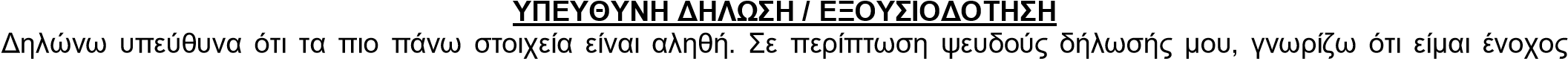 αδικήματος και σε περίπτωση καταδίκης μου υπόκειμαι σε χρηματική ποινή μέχρι €40.000 ή σε φυλάκιση μέχρι δύο (2) χρόνια ή και στις δύο ποινές μαζί. Εξουσιοδοτώ το Υπουργείο Εργασίας, Πρόνοιας και Κοινωνικών Ασφαλίσεων, να επαληθεύσει σε συνεργασία με άλλες αρμόδιες Αρχές της Δημοκρατίας ή του εξωτερικού και με Οργανισμούς/Φορείς/Επιχειρήσεις όσα από τα στοιχεία που περιέχονται στην αίτησή μου κριθεί ότι είναι απαραίτητα και σχετικά με το σκοπό της συλλογής τους. Εγώ ο/η πιο κάτω, υποβάλλοντας την παρούσα αίτηση ρητά δηλώνω ότι: Δίδω την παρούσα εξουσιοδότηση στα πλαίσια της αίτησης για συμμετοχή στο παρόν Ειδικό Σχέδιο. Βεβαιώνω ότι πληρούνται όλοι οι όροι και προϋποθέσεις για συμμετοχή στο παρόν Ειδικό Σχέδιο και ότι είμαι ο κατά νόμο υπεύθυνος για την υποβολή των πιο πάνω στοιχείων. Αντιλαμβάνομαι ότι, οι πιο πάνω πληροφορίες που με αφορούν και η πιο πάνω ενημέρωση προς το Υπουργείο Εργασίας, Πρόνοιας και Κοινωνικών Ασφαλίσεων είναι απολύτως απαραίτητη, ούτως ώστε να καταστεί δυνατή η εξέταση της αίτησής μου. Σε περίπτωση ανάκλησης της εξουσιοδότησης αυτής, υποχρεώνομαι να ενημερώσω αμέσως τον Γενικό Διευθυντή του Υπουργείου Εργασίας, Πρόνοιας και Κοινωνικών Ασφαλίσεων. ΠΡΟΣΩΠΙΚΑ ΔΕΔΟΜΕΝΑ Ενημέρωση που γίνεται με βάση το Κεφάλαιο ΙΙΙ του Κανονισμού (ΕΕ) 2016/679 του Ευρωπαϊκού Κοινοβουλίου και Συμβουλίου της 27ης Απριλίου 2016 για την προστασία των φυσικών προσώπων έναντι της επεξεργασίας των δεδομένων προσωπικού χαρακτήρα και για την ελεύθερη κυκλοφορία των δεδομένων αυτών και την κατάργηση της οδηγίας 95/46/ΕΚ (Γενικός Κανονισμός για την Προστασία Δεδομένων). Τα δεδομένα προσωπικού χαρακτήρα που με αφορούν και δηλώνονται από εμένα την ιδία/τον ίδιο, θα τηρούνται σε αρχείο και θα τυγχάνουν αντικείμενο νόμιμης επεξεργασίας κατά την έννοια του Κανονισμού (ΕΕ) 2016/679 του Ευρωπαϊκού Κοινοβουλίου και Συμβουλίου της 27ης Απριλίου 2016 όπως ισχύει, από τον Υπεύθυνο Επεξεργασίας που είναι το Υπουργείο Εργασίας, Πρόνοιας και Κοινωνικών Ασφαλίσεων/Υπηρεσίες Κοινωνικών Ασφαλίσεων για σκοπούς εξέτασης της παρούσας αίτησής μου.  Αποδέκτες των δεδομένων θα είναι το αρμόδιο προσωπικό του Υπουργείου Εργασίας, Πρόνοιας και Κοινωνικών Ασφαλίσεων/Υπηρεσίες Κοινωνικών Ασφαλίσεων. Τα προσωπικά δεδομένα που περιλαμβάνονται στα αρχεία που τηρεί το Υπουργείο Εργασίας, Πρόνοιας και Κοινωνικών Ασφαλίσεων/Υπηρεσίες Κοινωνικών Ασφαλίσεων μπορούν να ανακοινώνονται ή να μεταδίδονται μεταξύ των εμπλεκόμενων κυβερνητικών υπηρεσιών. Η διαχείριση και επεξεργασία των προσωπικών μου δεδομένων θα γίνεται με ασφάλεια και εχεμύθεια και θα υπόκειται στις σχετικές διατάξεις του Κανονισμού (ΕΕ) 2016/679 του Ευρωπαϊκού Κοινοβουλίου και του Συμβουλίου. Επίσης, πληροφορούμαι ότι, μεταξύ άλλων, έχω τα δικαιώματα ενημέρωσης, πρόσβασης, διόρθωσης και διαγραφής σε δεδομένα προσωπικού χαρακτήρα που με αφορούν, όπως αυτά αναφέρονται τα άρθρα 13, 14, 15, 16, 17, 18 και 19 του Κανονισμού (ΕΕ) 2016/679 του Ευρωπαϊκού Κοινοβουλίου και του Συμβουλίου της 27ης Απριλίου 2016, για τα οποία μπορώ να απευθυνθώ στον Υπεύθυνο Επεξεργασίας (το Υπουργείο Εργασίας, Πρόνοιας και Κοινωνικών Ασφαλίσεων/Υπηρεσίες Κοινωνικών Ασφαλίσεων). Ημερομηνία: ………………………………Ονοματεπώνυμο: ……………………………………………………... Αρ. Δελτίου Ταυτότητας: …………………………   	Ιδιότητα ……………………………………………. Αριθμός Ευρωπαϊκής Εγγραφής: ……………………………………………….                                                   ΠΑΡΑΡΤΗΜΑ ΙΙΙ  (Έντυπο ΕΕΑ.7) Αρ. Μητρώου: ……….  Η ΣΥΜΠΛΗΡΩΣΗ ΤΟΥ ΠΑΡΟΝΤΟΣ ΕΝΤΥΠΟΥ ΔΕΝ ΣΑΣ ΚΑΘΙΣΤΑ ΔΙΚΑΙΟΥΧΟ ΤΩΝ ΣΧΕΔΙΩΝ.  ΠΡΕΠΕΙ ΝΑ ΣΥΜΠΛΗΡΩΘΕΙ ΚΑΙ Η ΑΝΑΛΟΓΗ ΑΙΤΗΣΗ ΕΕΑ.3, ΕΕΑ.4, ΕΕΑ.9, ΕΕΑ.10, ΕΕΑ.11, ΕΕΑ.14, ΕΕΑ.15 και ΕΕΑ16 ΠΡΟΣΟΧΗ: Η παρούσα δήλωση συμπληρώνεται από επιχειρήσεις οι οποίοι επιθυμούν να δηλώσουν τους εργοδοτουμένους τους οι οποίοι έχουν προσληφθεί κατά την περίοδο Μαρτίου 2020 – Απριλίου 2021 για να είναι δικαιούχοι των επιδομάτων των Ειδικών Σχεδίων και για τους οποίους δεν έχουν καταχωρηθεί οι ασφαλιστέες αποδοχές τους στο Μητρώο των Υπηρεσιών Κοινωνικών Ασφαλίσεων. αφαιρεθεί το Ειδικό Ανεργιακό Επίδομα.  ΜΕΡΟΣ Ι Καταχωρήστε Αριθμό Μητρώου Εργοδότη: ………………………….. Οικονομική Δραστηριότητα: ………………………….. Διεύθυνση Εργασίας: ………………………….. Ηλεκτρονική Διεύθυνση: ………………………….. Αρ. Κινητού Τηλεφώνου: ………………………….. Αρ. Σταθερού Τηλεφώνου: ………………………….. ΜΕΡΟΣ ΙΙ ΥΠΟΒΟΛΗ ΣΤΟΙΧΕΙΩΝ ΤΩΝ ΕΡΓΟΔΟΤΟΥΜΕΝΩΝ Η παρούσα δήλωση συμπληρώνεται για να καταστεί δυνατή η καταβολή των Ειδικών Επιδομάτων των εργοδοτουμένων που έχετε δηλώσει στο ΜΕΡΟΣ ΙΙ για τους οποίους δηλώνετε ότι έχουν εργοδοτηθεί από εσάς.  Προτού συμπληρωθεί το παρόν έντυπο, υποχρεούστε να προβείτε σε εγγραφή των εργοδοτουμένων σας στις Υπηρεσίες Κοινωνικών Ασφαλίσεων σύμφωνα με τη συνήθη διαδικασία και να λάβουν Αριθμό Κοινωνικών Ασφαλίσεων, σε περίπτωση κατά την οποία δεν κατέχουν. ΥΠΕΥΘΥΝΗ ΔΗΛΩΣΗ / ΕΞΟΥΣΙΟΔΟΤΗΣΗ Δηλώνω υπεύθυνα ότι τα πιο πάνω στοιχεία είναι αληθή. Σε περίπτωση ψευδούς δήλωσής μου, γνωρίζω ότι είμαι ένοχος αδικήματος και σε περίπτωση καταδίκης μου υπόκειμαι σε χρηματική ποινή μέχρι €40.000 ή σε φυλάκιση μέχρι 2 χρόνια ή και στις δύο ποινές μαζί. Εξουσιοδοτώ το Υπουργείο Εργασίας, Πρόνοιας και Κοινωνικών Ασφαλίσεων, να επαληθεύσει σε συνεργασία με άλλες αρμόδιες Αρχές της Δημοκρατίας ή του εξωτερικού και με Οργανισμούς/Φορείς/Επιχειρήσεις όσα από τα στοιχεία που περιέχονται στην αίτησή μου κριθεί ότι είναι απαραίτητα και σχετικά με το σκοπό της συλλογής τους. ΠΡΟΣΩΠΙΚΑ ΔΕΔΟΜΕΝΑ Ενημέρωση που γίνεται με βάση το Κεφάλαιο ΙΙΙ του Κανονισμού (ΕΕ) 2016/679 του Ευρωπαϊκού Κοινοβουλίου και Συμβουλίου της 27ης Απριλίου 2016 για την προστασία των φυσικών προσώπων έναντι της επεξεργασίας των δεδομένων προσωπικού χαρακτήρα και για την ελεύθερη κυκλοφορία των δεδομένων αυτών και την κατάργηση της οδηγίας 95/46/ΕΚ (Γενικός Κανονισμός για την Προστασία Δεδομένων). Τα δεδομένα προσωπικού χαρακτήρα που με αφορούν και δηλώνονται από εμένα την ιδία/τον ίδιο, θα τηρούνται σε αρχείο και θα τυγχάνουν αντικείμενο νόμιμης επεξεργασίας κατά την έννοια του Κανονισμού (ΕΕ) 2016/679 του Ευρωπαϊκού Κοινοβουλίου και Συμβουλίου της 27ης Απριλίου 2016 όπως ισχύει, από τον Υπεύθυνο Επεξεργασίας που είναι το Υπουργείο Εργασίας, Πρόνοιας και Κοινωνικών Ασφαλίσεων/Υπηρεσίες Κοινωνικών Ασφαλίσεων για σκοπούς εξέτασης της παρούσας αίτησής μου.  Αποδέκτες των δεδομένων θα είναι το αρμόδιο προσωπικό του Υπουργείου Εργασίας, Πρόνοιας και Κοινωνικών Ασφαλίσεων/Υπηρεσίες Κοινωνικών Ασφαλίσεων. Τα προσωπικά δεδομένα που περιλαμβάνονται στα αρχεία που τηρεί το Υπουργείο Εργασίας, Πρόνοιας και Κοινωνικών Ασφαλίσεων/Υπηρεσίες Κοινωνικών Ασφαλίσεων μπορούν να ανακοινώνονται ή να μεταδίδονται μεταξύ των εμπλεκόμενων κυβερνητικών υπηρεσιών. Η διαχείριση και επεξεργασία των προσωπικών μου δεδομένων θα γίνεται με ασφάλεια και εχεμύθεια και θα υπόκειται στις σχετικές διατάξεις του Κανονισμού (ΕΕ) 2016/679 του Ευρωπαϊκού Κοινοβουλίου και του Συμβουλίου. Επίσης, πληροφορούμαι ότι, μεταξύ άλλων, έχω τα δικαιώματα ενημέρωσης, πρόσβασης, διόρθωσης και διαγραφής σε δεδομένα προσωπικού χαρακτήρα που με αφορούν, όπως αυτά αναφέρονται τα άρθρα 13, 14, 15, 16, 17, 18 και 19 του Κανονισμού (ΕΕ) 2016/679 του Ευρωπαϊκού Κοινοβουλίου και του Συμβουλίου της 27ης Απριλίου 2016, για τα οποία μπορώ να απευθυνθώ στον Υπεύθυνο Επεξεργασίας (το Υπουργείο Εργασίας, Πρόνοιας και Κοινωνικών Ασφαλίσεων/Υπηρεσίες Κοινωνικών Ασφαλίσεων). Ημερομηνία:……………………………… Ονοματεπώνυμο: ……………………………………………………... Αρ. Δελτίου Ταυτότητας: ………………………… (Συμπληρώνεται από πρόσωπο που δεσμεύει σύμφωνα με τον Νόμο την επιχείρηση) Μείωση Κύκλου  Εργασιών Μείωση Κύκλου  Εργασιών i. 30-40% ii. πέραν 40%-65% iii. πέραν 65%-80% iv. πέραν του 80% Μείωση Κύκλου  Εργασιών Ποσοστό Συνόλου Εργοδοτουμένων που μπορούν να επιδοτηθούν 30-40% 45% πέραν του 40%-65% 65% πέραν του 65%-80% 75% πέραν του 80% 97% Η Η Μ Μ 2 0 2 1 Η Η Μ Μ 2 0 2 1 Μείωση Κύκλου  Εργασιών Ποσοστό Συνόλου Εργοδοτουμένων που μπορούν να επιδοτηθούν 30-40% 45% πέραν του 40%-65% 65% πέραν του 65%-80% 75% πέραν του 80% 97% Επώνυμο Όνομα Ημ/νια Γέννησης Αριθμός Κινητού Τηλεφώνου Αρ. Κοινωνικών Ασφαλίσεων Αρ. Δελτίου Ταυτότητας / Εγγραφής Αλλοδαπού / Αρ. Διαβατηρίου/ Αρ. Ευρωπαϊκής Ταυτότητας Ημερομηνία έναρξης εργοδότησης Περίοδος Συμμετοχής στο Ειδικό Σχέδιο Περίοδος Συμμετοχής στο Ειδικό Σχέδιο Επώνυμο Όνομα Ημ/νια Γέννησης Αριθμός Κινητού Τηλεφώνου Αρ. Κοινωνικών Ασφαλίσεων Αρ. Δελτίου Ταυτότητας / Εγγραφής Αλλοδαπού / Αρ. Διαβατηρίου/ Αρ. Ευρωπαϊκής Ταυτότητας Ημερομηνία έναρξης εργοδότησης Από Μέχρι 1 2 3 … … ΑΙΤΗΣΗ ΚΑΙ ΔΗΛΩΣΗ Δηλώνω υπεύθυνα ότι πληρούνται οι όροι και προϋποθέσεις που εμφαίνονται πιο κάτω και όλες οι  πληροφορίες που είναι καταχωρημένες στο έντυπο αυτό είναι αληθείς  Μείωση Κύκλου  Εργασιών Σημειώσατε με √ 30-40% πέραν του 40%-65% πέραν του 65%-80% πέραν του 80% (α) Να υποβληθεί η σχετική ηλεκτρονική αίτηση στο Έντυπο ΕΕΑ.4 που επισυνάπτεται ως Παράρτημα ΙI στη σχετική Απόφαση και αναρτάται στην ιστοσελίδα του Υπουργείου Εργασίας, Πρόνοιας και Κοινωνικών Ασφαλίσεων ( www.coronavirus.mlsi.gov.cy ) από πρόσωπο που δεσμεύει την επιχείρηση σύμφωνα με τον σχετικό Νόμο για οποιαδήποτε περίοδο από την 1η Απριλίου 2021 μέχρι την 30η Απριλίου 2021. Να υποβληθεί η σχετική ηλεκτρονική αίτηση στο Έντυπο ΕΕΑ.4 που επισυνάπτεται ως Παράρτημα ΙI στη σχετική Απόφαση και αναρτάται στην ιστοσελίδα του Υπουργείου Εργασίας, Πρόνοιας και Κοινωνικών Ασφαλίσεων ( www.coronavirus.mlsi.gov.cy ) από πρόσωπο που δεσμεύει την επιχείρηση σύμφωνα με τον σχετικό Νόμο για οποιαδήποτε περίοδο από την 1η Απριλίου 2021 μέχρι την 30η Απριλίου 2021. Να υποβληθεί η σχετική ηλεκτρονική αίτηση στο Έντυπο ΕΕΑ.4 που επισυνάπτεται ως Παράρτημα ΙI στη σχετική Απόφαση και αναρτάται στην ιστοσελίδα του Υπουργείου Εργασίας, Πρόνοιας και Κοινωνικών Ασφαλίσεων ( www.coronavirus.mlsi.gov.cy ) από πρόσωπο που δεσμεύει την επιχείρηση σύμφωνα με τον σχετικό Νόμο για οποιαδήποτε περίοδο από την 1η Απριλίου 2021 μέχρι την 30η Απριλίου 2021. Να υποβληθεί η σχετική ηλεκτρονική αίτηση στο Έντυπο ΕΕΑ.4 που επισυνάπτεται ως Παράρτημα ΙI στη σχετική Απόφαση και αναρτάται στην ιστοσελίδα του Υπουργείου Εργασίας, Πρόνοιας και Κοινωνικών Ασφαλίσεων ( www.coronavirus.mlsi.gov.cy ) από πρόσωπο που δεσμεύει την επιχείρηση σύμφωνα με τον σχετικό Νόμο για οποιαδήποτε περίοδο από την 1η Απριλίου 2021 μέχρι την 30η Απριλίου 2021. (β) Βασική  προϋπόθεση  συμμετοχής  στο  Σχέδιο  είναι  να  μην  έχει απολυθεί  οποιοσδήποτε  υπάλληλος κατά τη διάρκεια Ιανουαρίου μέχρι και το τέλος Ιουνίου 2021, εκτός για λόγους που αιτιολογείται απόλυση άνευ προειδοποιήσεως, βάσει της περί Τερματισμού Απασχόλησης Νομοθεσίας. Νοείται ότι οι επιχειρήσεις δεν θα μπορούν να απολύουν εργαζομένους για οικονομικούς λόγους κατά το ανωτέρω διάστημα. Βασική  προϋπόθεση  συμμετοχής  στο  Σχέδιο  είναι  να  μην  έχει απολυθεί  οποιοσδήποτε  υπάλληλος κατά τη διάρκεια Ιανουαρίου μέχρι και το τέλος Ιουνίου 2021, εκτός για λόγους που αιτιολογείται απόλυση άνευ προειδοποιήσεως, βάσει της περί Τερματισμού Απασχόλησης Νομοθεσίας. Νοείται ότι οι επιχειρήσεις δεν θα μπορούν να απολύουν εργαζομένους για οικονομικούς λόγους κατά το ανωτέρω διάστημα. Βασική  προϋπόθεση  συμμετοχής  στο  Σχέδιο  είναι  να  μην  έχει απολυθεί  οποιοσδήποτε  υπάλληλος κατά τη διάρκεια Ιανουαρίου μέχρι και το τέλος Ιουνίου 2021, εκτός για λόγους που αιτιολογείται απόλυση άνευ προειδοποιήσεως, βάσει της περί Τερματισμού Απασχόλησης Νομοθεσίας. Νοείται ότι οι επιχειρήσεις δεν θα μπορούν να απολύουν εργαζομένους για οικονομικούς λόγους κατά το ανωτέρω διάστημα. Βασική  προϋπόθεση  συμμετοχής  στο  Σχέδιο  είναι  να  μην  έχει απολυθεί  οποιοσδήποτε  υπάλληλος κατά τη διάρκεια Ιανουαρίου μέχρι και το τέλος Ιουνίου 2021, εκτός για λόγους που αιτιολογείται απόλυση άνευ προειδοποιήσεως, βάσει της περί Τερματισμού Απασχόλησης Νομοθεσίας. Νοείται ότι οι επιχειρήσεις δεν θα μπορούν να απολύουν εργαζομένους για οικονομικούς λόγους κατά το ανωτέρω διάστημα. (γ) Οποιαδήποτε επιχείρηση (νομικό ή φυσικό πρόσωπο (εργοδότης), η οποία προβλέπει ή έχει μείωση του κύκλου εργασιών της όπως παρουσιάζεται στον πίνακα που παρατίθεται πιο κάτω, για την περίοδο από 1η Απριλίου 2021 μέχρι την 30η Απριλίου 2021 σε σχέση με την περίοδο 1η Απριλίου 2019 μέχρι 30η Απριλίου 2019 και η μείωση του κύκλου εργασιών της επιχείρησης οφείλεται αποκλειστικά στην κατάσταση που περιήλθε η επιχείρηση λόγω της πανδημίας του κορωνοϊού COVID-19. Σε περίπτωση που η επιχείρηση δεν λειτουργούσε κατά το προηγούμενο έτος, τότε η σύγκριση θα γίνει με τον πιο πρόσφατο μήνα κατά τον οποίο η επιχείρηση ήταν πλήρως δραστηριοποιημένη  και την υπό αναφορά περίοδο.  Νοείται ότι, αν δεν ισχύουν τα πιο πάνω δύνανται να υποβάλουν αιτιολογημένη έκθεση Εγκεκριμένου Λογιστή με βάση την οποία θα προκύπτει η μείωση του κύκλου εργασιών. Νοείται περαιτέρω ότι, δεν λαμβάνονται υπ’ όψη οποιεσδήποτε πράξεις έλαβαν χώρα πριν την υπό αναφορά περίοδο (μεταξύ 1-30.4.2021), ανεξάρτητα της ημερομηνίας έκδοσης τιμολογίων ή καταβολής της πληρωμής, έστω και μεταγενέστερα της περιόδου αυτής: Οποιαδήποτε επιχείρηση (νομικό ή φυσικό πρόσωπο (εργοδότης), η οποία προβλέπει ή έχει μείωση του κύκλου εργασιών της όπως παρουσιάζεται στον πίνακα που παρατίθεται πιο κάτω, για την περίοδο από 1η Απριλίου 2021 μέχρι την 30η Απριλίου 2021 σε σχέση με την περίοδο 1η Απριλίου 2019 μέχρι 30η Απριλίου 2019 και η μείωση του κύκλου εργασιών της επιχείρησης οφείλεται αποκλειστικά στην κατάσταση που περιήλθε η επιχείρηση λόγω της πανδημίας του κορωνοϊού COVID-19. Σε περίπτωση που η επιχείρηση δεν λειτουργούσε κατά το προηγούμενο έτος, τότε η σύγκριση θα γίνει με τον πιο πρόσφατο μήνα κατά τον οποίο η επιχείρηση ήταν πλήρως δραστηριοποιημένη  και την υπό αναφορά περίοδο.  Νοείται ότι, αν δεν ισχύουν τα πιο πάνω δύνανται να υποβάλουν αιτιολογημένη έκθεση Εγκεκριμένου Λογιστή με βάση την οποία θα προκύπτει η μείωση του κύκλου εργασιών. Νοείται περαιτέρω ότι, δεν λαμβάνονται υπ’ όψη οποιεσδήποτε πράξεις έλαβαν χώρα πριν την υπό αναφορά περίοδο (μεταξύ 1-30.4.2021), ανεξάρτητα της ημερομηνίας έκδοσης τιμολογίων ή καταβολής της πληρωμής, έστω και μεταγενέστερα της περιόδου αυτής: Οποιαδήποτε επιχείρηση (νομικό ή φυσικό πρόσωπο (εργοδότης), η οποία προβλέπει ή έχει μείωση του κύκλου εργασιών της όπως παρουσιάζεται στον πίνακα που παρατίθεται πιο κάτω, για την περίοδο από 1η Απριλίου 2021 μέχρι την 30η Απριλίου 2021 σε σχέση με την περίοδο 1η Απριλίου 2019 μέχρι 30η Απριλίου 2019 και η μείωση του κύκλου εργασιών της επιχείρησης οφείλεται αποκλειστικά στην κατάσταση που περιήλθε η επιχείρηση λόγω της πανδημίας του κορωνοϊού COVID-19. Σε περίπτωση που η επιχείρηση δεν λειτουργούσε κατά το προηγούμενο έτος, τότε η σύγκριση θα γίνει με τον πιο πρόσφατο μήνα κατά τον οποίο η επιχείρηση ήταν πλήρως δραστηριοποιημένη  και την υπό αναφορά περίοδο.  Νοείται ότι, αν δεν ισχύουν τα πιο πάνω δύνανται να υποβάλουν αιτιολογημένη έκθεση Εγκεκριμένου Λογιστή με βάση την οποία θα προκύπτει η μείωση του κύκλου εργασιών. Νοείται περαιτέρω ότι, δεν λαμβάνονται υπ’ όψη οποιεσδήποτε πράξεις έλαβαν χώρα πριν την υπό αναφορά περίοδο (μεταξύ 1-30.4.2021), ανεξάρτητα της ημερομηνίας έκδοσης τιμολογίων ή καταβολής της πληρωμής, έστω και μεταγενέστερα της περιόδου αυτής: Οποιαδήποτε επιχείρηση (νομικό ή φυσικό πρόσωπο (εργοδότης), η οποία προβλέπει ή έχει μείωση του κύκλου εργασιών της όπως παρουσιάζεται στον πίνακα που παρατίθεται πιο κάτω, για την περίοδο από 1η Απριλίου 2021 μέχρι την 30η Απριλίου 2021 σε σχέση με την περίοδο 1η Απριλίου 2019 μέχρι 30η Απριλίου 2019 και η μείωση του κύκλου εργασιών της επιχείρησης οφείλεται αποκλειστικά στην κατάσταση που περιήλθε η επιχείρηση λόγω της πανδημίας του κορωνοϊού COVID-19. Σε περίπτωση που η επιχείρηση δεν λειτουργούσε κατά το προηγούμενο έτος, τότε η σύγκριση θα γίνει με τον πιο πρόσφατο μήνα κατά τον οποίο η επιχείρηση ήταν πλήρως δραστηριοποιημένη  και την υπό αναφορά περίοδο.  Νοείται ότι, αν δεν ισχύουν τα πιο πάνω δύνανται να υποβάλουν αιτιολογημένη έκθεση Εγκεκριμένου Λογιστή με βάση την οποία θα προκύπτει η μείωση του κύκλου εργασιών. Νοείται περαιτέρω ότι, δεν λαμβάνονται υπ’ όψη οποιεσδήποτε πράξεις έλαβαν χώρα πριν την υπό αναφορά περίοδο (μεταξύ 1-30.4.2021), ανεξάρτητα της ημερομηνίας έκδοσης τιμολογίων ή καταβολής της πληρωμής, έστω και μεταγενέστερα της περιόδου αυτής: Μείωση Κύκλου  Εργασιών i. 30-40% ii. πέραν 40%-65% iii. πέραν 65%-80% iv. πέραν του 80% Μείωση Κύκλου  Εργασιών Ποσοστό Συνόλου Εργοδοτουμένων που μπορούν να επιδοτηθούν 30-40% 45% πέραν του 40%-65% 65% πέραν του 65%-80% 75% πέραν του 80% 97% Επώνυμο Όνομα Ημερομηνία Γεννήσεως Αρ. Κινητού Τηλεφώνου Αρ. Ταυτότητας / ARC / Αρ. Διαβατηρίου /Αρ. Ευρωπαϊκής Ταυτότητας Αρ. Κοιν. Ασφαλίσεων Ημερομ. Έναρξης Εργοδότησης Μηνιαίος Μισθός Πρόσληψης  1 … 